Coronavirus Response and Relief Supplemental Appropriations Act, 2021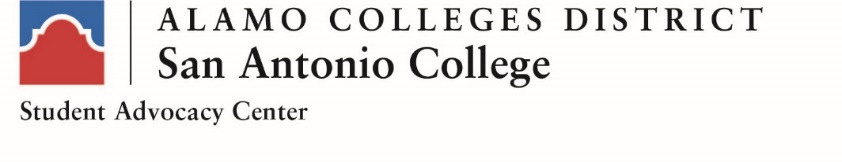 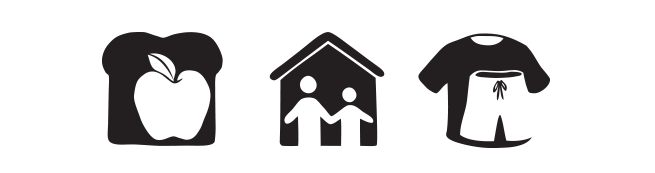 Quarterly Expenditure Report – April 2022On December 27, 2020, the President signed the Coronavirus Response and Relief Supplemental Appropriations Act, 2021 (CRRSAA) (P.L. 116-260). This new law gives the U.S. Department of Education (Department) approximately $22.7 billion to distribute to institutions of higher education in order to prevent, prepare for, and respond to coronavirus through the HEERF. Unlike the CARES Act, the CRRSAA requires that institutions prioritize students with exceptional need, such as students who receive Pell Grants, in awarding financial aid grants to students. However, students do not need to be only Pell recipients or students who are eligible for Pell grants. In addition, the CRRSAA explicitly provides that financial aid grants to students may be provided to students exclusively enrolled in distance education.Students cannot apply for assistance directly from the U.S. Department of Education but should contact their institutions for further information and guidance. Institutions have the responsibility of determining how grants will be distributed to students, how the amount of each student grant is calculated, and the development of any instructions or directions that are provided to students about the grant.Accordingly, the following information must appear in a format and location that is easily accessible to the public. This information must also be updated no later than the 10 days after the end of each calendar quarter (September 30, December 31, March 31 and June 30) thereafter, unless the Secretary specifies an alternative method of reporting. American Rescue Plan Act of 2021Quarterly Expenditure Report – April 2022The American Rescue Plan Act of 2021 (3/11/2021) provides additional relief to address the continued impact of COVID-19 (i.e., coronavirus disease 2019) on the economy, public health, state and local governments, individuals, and businesses. The historic passage of the American Rescue Plan – a $40 billion investment in higher education will provide institutions of higher education with the financial support and resources needed to mitigate challenges brought on by the COVID-19 pandemic.   Students cannot apply for assistance directly from the U.S. Department of Education but should contact their institutions for further information and guidance. Institutions have the responsibility of determining how grants will be distributed to students, how the amount of each student grant is calculated, and the development of any instructions or directions that are provided to students about the grant.Accordingly, the following information must appear in a format and location that is easily accessible to the public. This information must also be updated no later than the 10 days after the end of each calendar quarter (September 30, December 31, March 31 and June 30) thereafter, unless the Secretary specifies an alternative method of reporting. An acknowledgement that the institution signed and returned to the Department the Certification and Agreement and the assurance that the institution has used the applicable amount of funds designated under the CRRSAA (a)(1) and (a)(4) programs to provide Emergency Financial Aid Grants to students.https://www2.ed.gov/about/offices/list/ope/supplementalagreement314a1s.pdfhttps://www2.ed.gov/about/offices/list/ope/supplementalagreement314a1i.pdfAn acknowledgement that the institution signed and returned to the Department the Certification and Agreement and the assurance that the institution has used the applicable amount of funds designated under the ARP (a)(1) and (a)(4) programs to provide Emergency Financial Aid Grants to students.https://www2.ed.gov/about/offices/list/ope/arpheerfiiisupplementa1student.pdfhttps://www2.ed.gov/about/offices/list/ope/arpheerfiiisupplementa1institution.pdfThe total amount of funds that the institution will receive or has received from the Department pursuant to the institution’s Certification and Agreement for Emergency Financial Aid Grants to Students under the CRRSAA (a)(1) and (a)(4) programs.The total amount of Emergency Financial Aid Grants distributed to students under the CRRSAA (a)(1) and (a)(4) and ARP (a)(1) and (a)(4) programs as of the date of submission (i.e., as of the initial report and every calendar quarter thereafter).The estimated total number of students at the institution that are eligible to receive Emergency Financial Aid Grants to Students under the CRRSAA (a)(1) and (a)(4) and ARP (a)(1) and (a)(4) programs.The total number of students who have received an Emergency Financial Aid Grant to students under the CRRSAA (a)(1) and (a)(4) and ARP (a)(1) and (a)(4) programs.The method(s) used by the institution to determine which students receive Emergency Financial Aid Grants and how much they would receive under the CRRSAA (a)(1) and (a)(4) and ARP (a)(1) and (a)(4) programs programs. San Antonio College CARES Act – How to Qualify & How to Applyhttps://www.alamo.edu/studentemergencyaid/San Antonio College’s students apply through the Student Financial Aid Office which then evaluates their eligibility and other applicable CRRSAA and ARP eligibility criteria. An electronic application is being used for students to request funds.  Based on Department of Education guidance, supporting documentation of need was requested but was not mandatory.  On the application, students request funds and also sign a certification stating funds are for expenses as a result of a disruption in their education due to the COVID-19 pandemic. The application was placed online in a pre-fillable pdf that was submitted electronically to the priorityaid@alamo.edu inbox. Financial Aid staff then process applications from the queue by date received. Working collaboratively with the Student Advocacy Centers a rubric was developed to determine student need and award amounts based on current and potential ongoing short-term financial needs for eligible applicants.San Antonio College utilizes the BANNER Student Information System.  CRRSAA awards to students are disbursed to the student account and then refunded directly to the students.  The students can select the option on their application to have their awards applied to their tuition/fees and any remaining funds would then be refunded directly to the studentsAny instructions, directions, or guidance provided by the institution to students concerning the Emergency Financial Aid Grants.  All information provided to students is found on our website at www.alamo.edu/studentemergencyaidFUNDCOLLEGEFUND CODEALLOCATIONALLOC %AVAILABLE ALLOCHCRRA/HCRSASACHCRRA1 & HCRSA1 $    3,824,127.00 100.0% $    3,824,127.00 HCRRA/HCRSASPCHCRRA2 & HCRSA2 $    1,713,753.00 100.0% $    1,713,753.00 HCRRA/HCRSAPACHCRRA3 & HCRSA3 $    1,620,472.00 100.0% $    1,620,472.00 HCRRA/HCRSANVCHCRRA4 & HCRSA4 $    3,463,310.00 100.0% $    3,463,310.00 HCRRA/HCRSANLCHCRRA5 & HCRSA5 $       671,722.00 100.0% $       671,722.00 HCRRA/HCRSATTL/AVG $ 11,293,384.00  $ 11,293,384.00 FUNDCOLLEGEFUND CODEALLOCATIONALLOC %AVAILABLE ALLOCHARPR/HARPSSACHARPS1/HARPR1 $ 16,587,133.00 100.0% $ 16,587,133.00 HARPR/HARPSSPCHARPS2/HARPR2 $    8,016,027.00 100.0% $    8,016,027.00 HARPR/HARPSPACHARPS3/HARPR3 $    7,943,670.00 100.0% $    7,943,670.00 HARPR/HARPSNVCHARPS4/HARPR4 $ 13,781,925.00 100.0% $ 13,781,925.00 HARPR/HARPSNLCHARPS5/HARPR5 $    3,967,442.00 100.0% $    3,967,442.00 HARPR/HARPSTTL/AVG $ 50,296,197.00  $ 50,296,197.00 COLLEGETIMEFRAMEFUND CODESTOTAL AMOUNT DISPURSEDSan Antonio College01/01/2022- 03/31/2022 11:59 PMHCRSA1, HARPR1 & HARPS1$3,811,527.00 COLLEGETIMEFRAMETOTAL # OF STUDENTSSan Antonio CollegeSpring 2022 03/31/202214,832COLLEGETIMEFRAMEFUND CODESTOTAL # OF STUDENTS PAIDSan Antonio College01/01/2022- 03/31/2022 11:59 PMHCRSA1, HARPR1 & HARPS14,943